       Committee: IOC (International Olympic Committee)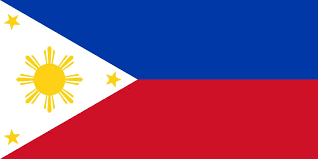                                                                                         Topic: Illegal doping usage during/ before the Olympics                                                                                        Country: The Philippines                                                                                        Delegate: İrem Kış    Located in the Pacific Ocean near the equator, the Republic of the Philippines consists of around 7,640 islands. In other words, the Philippines is an archipelagic country in Southeast Asia. The country can be divided into 3 main parts: Luzon, Visayas, and Mindanao. The capital of the Philippines is Manila. Multiple ethnicities and cultures are found throughout the islands. This cosmopolitan structure can affect the country's political situation. The current president of the country is Rodrigo Duterte. Despite the country’s pathetic drug usage past Duterte is working hard to prevent the usage of drugs. Duterte has urged members of the public to kill criminals and drug addicts. In this way, he started the Philippines Drug War. Even in his one speech, he mentioned that his son will be killed if he is involved in drugs. Considering all of the information above we can frankly say that the Philippines is definitely against the usage of drugs.  Throughout the Olympics, doping and drug usage have been a controversial topic. Doping has not always been prohibited in competitive sports the ancient Greeks found it acceptable to use performance-enhancing drugs during the original Olympic games. However, the doping-related deaths of Tour de France cyclists turned everything differently. Before these traumatic events, dopings were considered as substances that affect the athletes’ efficiency positively. Since deaths related to doping usage continued to increase, scientists found out drugs’ several damages to athletes’ health.   There are various types of drugs that are listed on the World anti-doping Agency’s prohibited substances and methods list. These substances can be named as Hormone and Metabolic modulators, Beta 2 agonists, Diuretics and masking agents, Peptide hormones growth factors, related substances, and mimetics.  In the Philippines, we suggest that a camp specialized for Olympic athletes can be held throughout the preparation journey. There can be special spaces for each competitor and their trainers. All of their needs can be provided by camp management. We are sure that this system can clear questionable events that can happen during the Olympics.